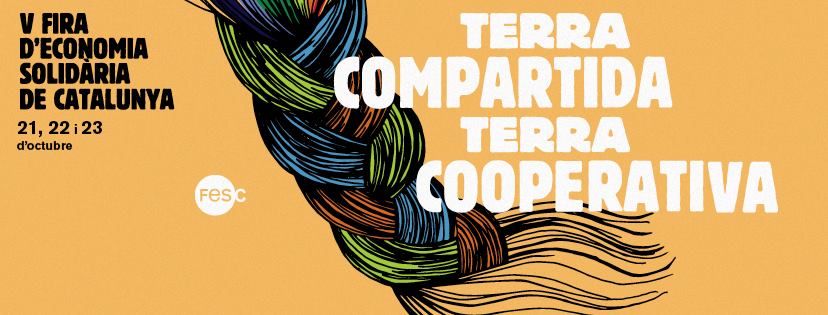 GRAELLA D’HORARIS D’ATENCIÓ AL PÚBLIC – ESTAND XARXA DE BANCS DEL TEMPSHorarisNom i cognoms de la persona que hi vindràBanc del Temps o associacióTelèfon de contacteDissabte 22 octubre9:00 h. – muntatgeJosefina AltésAssociació Salut i Família655 762 074Dissabte 22 octubre10:00 h. a 13:00 h.Rocío CuevasMª Mercè YubaBdT PortaBdT La Verneda616 291 711656 873 911Dissabte 22 octubre 13:00 h. a 16:00 h.Marga GualJosefina AltésVoluntària BdTAssoc. Salut i Família679 308 666655 762 074Dissabte 22 octubre 16:00 h. a 19:00 h.Sandra CalistoMª Mercè YubaBdT RavalBdT La Verneda607 316 187656 873 911Dissabte 22 octubre19:00 h. a 20:30 h.tancamentMª Àngels HernándezBdT Cerdanyola630 317 840Diumenge 23 octubre10:00 h. a 12:30 h.Mª Mercè YubaBdT La Verneda656 873 911Diumenge 23 octubre 12:30 h. a 14:30 h.tancamentMª Mercè YubaJosefina AltésBdT La VernedaAssoc. Salut i Família656 873 911655 762 074